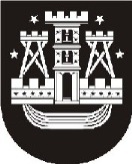 KLAIPĖDOS MIESTO SAVIVALDYBĖS ADMINISTRACIJOSŠVIETIMO SKYRIAUS VEDĖJASĮSAKYMASDĖL švietimo ĮSTAIGŲ, vykdančių ikimokyklinio ir priešmokyklinio ugdymo programas, DARBo vasaros MĖNESIAIS 2021 metais2021 m. vasario 22 d. Nr. ŠV1-38KlaipėdaVadovaudamasi Klaipėdos miesto savivaldybės tarybos . gegužės 28 d. sprendimo Nr. T2-197 „Dėl mokslo metų pradžios ir trukmės Klaipėdos miesto savivaldybės neformaliojo švietimo mokyklose nustatymo“ 2.2 papunkčiu:1. N u s t a t a u švietimo įstaigų, vykdančių ikimokyklinio ir priešmokyklinio ugdymo programas, darbą vasaros mėnesiais 2021 metais (pridedama).2. Į p a r e i g o j u įstaigų, vykdančių ikimokyklinio ir priešmokyklinio ugdymo programas, vadovus:2.1. kai įstaiga nevykdo veiklos, derinti su ikimokyklinių įstaigų bei mokyklų-darželių vadovais vaikų priėmimą į kitas įstaigas, kai vaikams reikalinga priežiūros paslauga šiuo laikotarpiu;2.2. informuoti tėvus, kuriems yra reikalinga vaiko priežiūra įstaigoje vasaros mėnesiais:2.2.1. apie įstaigų darbą vasaros mėnesiais, nurodant grupių darbo trukmę, mokėjimo už paslaugas tvarką ir kitus būtinus įstaigos bei tėvų įsipareigojimus, atsižvelgiant į Covid-19 ligos situaciją šalyje ir Klaipėdos mieste;2.2.2. apie prašymo ir pažymų iš darboviečių pateikimą lankomos ugdymo įstaigos vadovui. Pažymoje turi būti nurodoma, kad darbuotojui nėra suteikiamos atostogos pageidaujamu įstaigą lankyti vasaros laikotarpiu. Nesant galimybei pateikti pažymos iš darbovietės, prašyme nurodomos aplinkybės, dėl kurių reikalinga vaiko priežiūra įstaigoje;2.3. priimant vaikus iš kitų įstaigų, sudaryti laikinąsias sutartis su tėvais, nurodant grupių darbo trukmę, mokėjimo už paslaugas tvarką ir kitus būtinus įstaigos bei tėvų įsipareigojimus, atsižvelgiant į Covid-19 ligos situaciją šalyje ir Klaipėdos mieste;2.4. vasaros mėnesiais suformuoti naujas grupes, neviršijant vaikų skaičiaus pagal higienos normų reikalavimus. Formuojant grupes, vaikus, atvykusius iš kitų įstaigų, priskirti į atskirą(-as) grupę(-es). Sumažėjus naujai suformuotose grupėse vaikų skaičiui, grupių nejungti.3. Skelbti šį įsakymą Klaipėdos miesto savivaldybės ir švietimo įstaigų, vykdančių ikimokyklinio ir priešmokyklinio ugdymo programas, interneto svetainėse.švietimo ĮSTAIGŲ, vykdančių ikimokyklinio ir priešmokyklinio ugdymo programas, DARBas vasaros MĖNESIAIS 2021 mETAIS__________________Švietimo skyriaus vedėjaLaima PrižgintienėPATVIRTINTAKlaipėdos miesto savivaldybės administracijos Švietimo skyriaus vedėjo 2021 m. vasario 22 d. įsakymu Nr. ŠV1-38(Klaipėdos miesto savivaldybės administracijos Švietimo skyriaus vedėjo 2021 m. gegužės 20 d. įsakymo Nr. ŠV1-115 redakcija)Eil. Nr.Įstaigos pavadinimasĮstaiga vasarą dirbsĮstaiga vasarą dirbsĮstaiga vasarą nedirbs 1.Lopšelis-darželis „Aitvarėlis“06-01–07-3006-01–07-3008-02–08-312.Lopšelis-darželis „Alksniukas“06-01–07-3006-01–07-3008-02–08-313.Lopšelis-darželis „Atžalynas”06-01–07-3006-01–07-3008-02–08-314.Lopšelis-darželis „Ąžuoliukas”Dirbs visą vasarąDirbs visą vasarąDirbs visą vasarą5.Lopšelis-darželis „Bangelė”06-01–06-3008-02–08-3106-01–06-3008-02–08-3107-01–07-306.Lopšelis-darželis „Bitutė”06-01–07-3006-01–07-3008-02–08-317.Lopšelis-darželis „Boružėlė”06-01–07-3006-01–07-3008-02–08-318.Lopšelis-darželis „Berželis”06-01–06-3008-02–08-3106-01–06-3008-02–08-3107-01–07-309.Lopšelis-darželis „Čiauškutė”Dirbs visą vasarąDirbs visą vasarąDirbs visą vasarą10.Lopšelis-darželis „Dobiliukas”06-01–06-3008-02–08-3106-01–06-3008-02–08-3107-01–07-3011.Lopšelis-darželis „Du gaideliai”06-01–07-3006-01–07-3008-02–08-3112.Lopšelis-darželis „Eglutė”06-01–06-3008-02–08-3106-01–06-3008-02–08-3107-01–07-3013.Lopšelis-darželis „Giliukas”06-01–06-3008-02–08-3106-01–06-3008-02–08-3107-01–07-3014.Darželis „Gintarėlis“06-01–07-3006-01–07-3008-02–08-3115.Lopšelis-darželis „Inkarėlis“ 06-01–06-3008-02–08-3106-01–06-3008-02–08-3107-01–07-3016.Lopšelis-darželis „Klevelis“06-01–07-3006-01–07-3008-02–08-3117.Lopšelis-darželis „Kregždutė”06-01–07-3006-01–07-3008-02–08-3118.Lopšelis-darželis „Liepaitė“06-01–06-3008-02–08-3106-01–06-3008-02–08-3107-01–07-3019.Lopšelis-darželis „Linelis”06-01–06-3008-02–08-3106-01–06-3008-02–08-3107-01–07-3020.Lopšelis-darželis „Nykštukas”06-01–07-3006-01–07-3008-02–08-3121.Lopšelis-darželis „Obelėlė“06-01–07-3006-01–07-3008-02–08-3122.Lopšelis-darželis „Pagrandukas“06-01–06-3008-02–08-3106-01–06-3008-02–08-3107-01–07-3023.Lopšelis-darželis „Pakalnutė“06-01–06-3008-02–08-3106-01–06-3008-02–08-3107-01–07-3024.Lopšelis-darželis „Papartėlis”06-01–07-3006-01–07-3008-02–08-3125.Lopšelis-darželis „Pingvinukas”06-01–06-3008-02–08-3106-01–06-3008-02–08-3107-01–07-3026.Lopšelis-darželis „Pumpurėlis”06-01–07-3006-01–07-3008-02–08-3127.Lopšelis-darželis „Puriena”06-01–07-3008-02–08-3108-02–08-3128.Lopšelis-darželis „Pušaitė”06-01–06-3008-02–08-3106-01–06-3008-02–08-3107-01–07-3029.Lopšelis-darželis „Putinėlis”06-01–06-3008-02–08-3106-01–06-3008-02–08-3107-01–07-3030.Lopšelis-darželis „Radastėlė”06-01–07-3006-01–07-3008-02–08-3131.Lopšelis-darželis „Rūta”06-01–06-3008-02–08-3106-01–06-3008-02–08-3107-01–07-3032.Lopšelis-darželis „Sakalėlis”2021, Nr. ŠV1-117 pakeitimas06-01–06-3006-01–06-3007-01–08-3133.Lopšelis-darželis „Svirpliukas”06-01–06-1107-05–08-3106-01–06-1107-05–08-3106-14–07-0234.Lopšelis-darželis „Šaltinėlis”06-01–06-3008-02–08-3106-01–06-3008-02–08-3107-01–07-3035.Lopšelis-darželis „Šermukšnėlė”06-01–06-3008-02–08-3106-01–06-3008-02–08-3107-01–07-3036.Lopšelis-darželis „Švyturėlis” 06-01–06-3008-02–08-3106-01–06-3008-02–08-3107-01–07-3037.Lopšelis-darželis „Traukinukas”06-01–06-3008-02–08-3106-01–06-3008-02–08-3107-01–07-3038.Lopšelis-darželis „Versmė“ 06-01–06-3008-02–08-3106-01–06-3008-02–08-3107-01–07-3039.Lopšelis-darželis „Vėrinėlis”06-01–06-3008-02–08-3106-01–06-3008-02–08-3107-01–07-3040.Lopšelis-darželis „Vyturėlis”06-01–07-3006-01–07-3008-02–08-3141.Lopšelis-darželis „Volungėlė”06-01–07-3006-01–07-3008-02–08-3142.Lopšelis-darželis „Želmenėlis”06-01–07-3006-01–07-3008-02–08-3143.Lopšelis-darželis „Žemuogėlė”06-01–07-1606-01–07-1607-19–08-3144.Lopšelis-darželis „Žiburėlis”06-01–07-3006-01–07-3008-02–08-3145.Lopšelis-darželis „Žilvitis”06-01–06-3008-02–08-3106-01–06-3008-02–08-3107-01–07-3046.Lopšelis-darželis „Žiogelis”06-01–07-3006-01–07-3008-02–08-3147.Lopšelis-darželis „Žuvėdra”06-01–07-3006-01–07-3008-02–08-3148.Regos ugdymo centras2021, Nr. ŠV1-117 pakeitimas06-01–08-2906-01–08-2908-30–08-3149.Marijos Montessori mokykla-darželis2021, Nr. ŠV1-117 pakeitimas06-01–07-3106-01–07-3108-02–08-3150.„Saulutės“ mokykla-darželis06-01–06-3008-02–08-3106-01–06-3008-02–08-3107-01–07-3051.„Varpelio“ mokykla-darželisDirbs visą vasarąDirbs visą vasarąDirbs visą vasarą52.Tauralaukio progimnazija06-01–08-2906-01–08-2908-30–08-3153.P. Mašioto progimnazija06-01–06-3006-01–06-3007-01–08-3154.M. Gorkio progimnazija06-01–06-3006-01–06-3007-01–08-3155.L. Stulpino progimnazija06-01–06-3006-01–06-3007-01–08-3156.„Smeltės“ progimnazija06-01–06-3006-01–06-3007-01–08-3157.Vitės progimnazija06-01–06-3006-01–06-3007-01–08-31